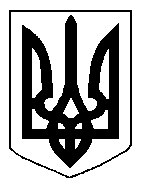 БІЛОЦЕРКІВСЬКА МІСЬКА РАДАКИЇВСЬКОЇ ОБЛАСТІР І Ш Е Н Н Явід 27 квітня  2017 року                                                                      № 657-30-VIIПро організацію  проведення поховань на території сектору «Колумбарій» на кладовищі «Новокиївське 1»  міста Біла Церква Розглянувши звернення постійної комісії міської ради з питань житлової політики, комунального господарства, транспорту і зв’язку, природокористування, охорони довкілля та енергозбереження від 24 квітня 2017 року №2-17-204, лист управління Держпродспоживслужби в м. Білій Церкві Головного управління  Держпродспоживслужби  в Київській області від 23.02.2017 № 171, з метою ефективного використання місць поховань на території сектору «Колумбарій» міста Біла Церква, відповідно до п.п.1, п.п.2 ч.5 ст.8, ст.23 Закону України «Про поховання та похоронну справу», ст.26, ст.59  Закону України «Про місцеве самоврядування в Україні», п.1.1  Порядку утримання кладовищ та інших місць поховань, затвердженого Наказом №193 Держжитлокомунгоспу  від 19.11.2003р., міська рада вирішила:Комунальному підприємству Білоцерківської міської ради «Спецкомбінат з надання ритуальних послуг» організувати проведення традиційних поховань на території сектору «Колумбарій» на кладовищі «Новокиївське 1» міста Біла Церква. Контроль за виконанням цього рішення покласти на постійну  комісію міської ради з питань житлової політики, комунального господарства, транспорту і зв’язку, природокористування,    охорони довкілля та енергозбереження.Міський голова                                             	                                            Г.А. Дикий